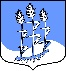 Администрация муниципального образованияГостицкое сельское поселениеСланцевского муниципального района Ленинградской областиПОСТАНОВЛЕНИЕОб утверждении  Плана противодействиякоррупции в органах местного самоуправлениямуниципального образования Гостицкое сельское поселение Сланцевского муниципального районаЛенинградской области на 2018 год     В соответствии с Национальной стратегией противодействия коррупции, утвержденной Указом Президента Российской Федерации от 13.04.2010 № 460 и на основании Устава муниципального образования Гостицкое сельское поселение Сланцевского муниципального района Ленинградской области, администрация Гостицкого сельского поселения Сланцевского муниципального района Ленинградской области ПОСТАНОВЛЯЕТ: 1. Утвердить план противодействия коррупции в органах местного самоуправления муниципального образования Гостицкое сельское поселение Сланцевского муниципального района Ленинградской области на 2018 год (Приложение).2. Разместить настоящее постановление на официальном сайте администрации Гостицкого сельского поселения.          3. Контроль за выполнением решения оставляю за собой.Глава администрации:                                                                            В.Ф. ЛебедевПриложение к плану противодействия коррупцииСОСТАВ КОМИССИИпо противодействию коррупции в администрацииГостицкого сельского поселенияПредседатель комиссииГлава администрации                                      Лебедев Владимир ФёдоровичЗаместитель председателя комиссииЗаместитель главы администрации                Фатеев Василий ВалерьевичСекретарь комиссии                                  Специалист администрации                             Сусаенок Ольга Николаевна      Члены комиссииВедущий специалист администрации             Васильева Светлана ОлеговнаСпециалист первой категории                         Никифорчин Полина Петровна       10.01.2018№4-пУТВЕРЖДЕНПостановлением администрацииГостицкого сельского поселенияот 10.01.2018 № 4-пПланпо противодействию коррупции в органах местного самоуправлениямуниципального образования Гостицкое сельское поселение Сланцевского муниципального районаЛенинградской области на 2018 годУТВЕРЖДЕНПостановлением администрацииГостицкого сельского поселенияот 10.01.2018 № 4-пПланпо противодействию коррупции в органах местного самоуправлениямуниципального образования Гостицкое сельское поселение Сланцевского муниципального районаЛенинградской области на 2018 годУТВЕРЖДЕНПостановлением администрацииГостицкого сельского поселенияот 10.01.2018 № 4-пПланпо противодействию коррупции в органах местного самоуправлениямуниципального образования Гостицкое сельское поселение Сланцевского муниципального районаЛенинградской области на 2018 годУТВЕРЖДЕНПостановлением администрацииГостицкого сельского поселенияот 10.01.2018 № 4-пПланпо противодействию коррупции в органах местного самоуправлениямуниципального образования Гостицкое сельское поселение Сланцевского муниципального районаЛенинградской области на 2018 годУТВЕРЖДЕНПостановлением администрацииГостицкого сельского поселенияот 10.01.2018 № 4-пПланпо противодействию коррупции в органах местного самоуправлениямуниципального образования Гостицкое сельское поселение Сланцевского муниципального районаЛенинградской области на 2018 годУТВЕРЖДЕНПостановлением администрацииГостицкого сельского поселенияот 10.01.2018 № 4-пПланпо противодействию коррупции в органах местного самоуправлениямуниципального образования Гостицкое сельское поселение Сланцевского муниципального районаЛенинградской области на 2018 годУТВЕРЖДЕНПостановлением администрацииГостицкого сельского поселенияот 10.01.2018 № 4-пПланпо противодействию коррупции в органах местного самоуправлениямуниципального образования Гостицкое сельское поселение Сланцевского муниципального районаЛенинградской области на 2018 годУТВЕРЖДЕНПостановлением администрацииГостицкого сельского поселенияот 10.01.2018 № 4-пПланпо противодействию коррупции в органах местного самоуправлениямуниципального образования Гостицкое сельское поселение Сланцевского муниципального районаЛенинградской области на 2018 год№№п/пМероприятиеМероприятиеСрок исполненияСрок исполненияИсполнителиИсполнителиПРАВОВОЕ ОБЕСПЕЧЕНИЕ ПРОТИВОДЕЙСТВИЯ КОРРУПЦИИ ПРАВОВОЕ ОБЕСПЕЧЕНИЕ ПРОТИВОДЕЙСТВИЯ КОРРУПЦИИ ПРАВОВОЕ ОБЕСПЕЧЕНИЕ ПРОТИВОДЕЙСТВИЯ КОРРУПЦИИ ПРАВОВОЕ ОБЕСПЕЧЕНИЕ ПРОТИВОДЕЙСТВИЯ КОРРУПЦИИ ПРАВОВОЕ ОБЕСПЕЧЕНИЕ ПРОТИВОДЕЙСТВИЯ КОРРУПЦИИ ПРАВОВОЕ ОБЕСПЕЧЕНИЕ ПРОТИВОДЕЙСТВИЯ КОРРУПЦИИ ПРАВОВОЕ ОБЕСПЕЧЕНИЕ ПРОТИВОДЕЙСТВИЯ КОРРУПЦИИ ПРАВОВОЕ ОБЕСПЕЧЕНИЕ ПРОТИВОДЕЙСТВИЯ КОРРУПЦИИ 1.1Мониторинг изменений законодательства Российской Федерации на предмет необходимости внесения изменений в правовые акты органов местного самоуправленияМониторинг изменений законодательства Российской Федерации на предмет необходимости внесения изменений в правовые акты органов местного самоуправленияПоследний рабочий день  месяцаПоследний рабочий день  месяца1.2Проведение мониторинга правоприменения нормативных правовых актов органов местного самоуправления в соответствии планом мониторинга правоприменения в Российской Федерации на текущий годПроведение мониторинга правоприменения нормативных правовых актов органов местного самоуправления в соответствии планом мониторинга правоприменения в Российской Федерации на текущий годВ соответствии с ПланомВ соответствии с Планом1.3Проведение антикоррупционной экспертизы нормативных правовых актов органов местного самоуправления при мониторинге их применения и проектов нормативных правовых актов органов местного самоуправления при проведении их правовой (юридической) экспертизыПроведение антикоррупционной экспертизы нормативных правовых актов органов местного самоуправления при мониторинге их применения и проектов нормативных правовых актов органов местного самоуправления при проведении их правовой (юридической) экспертизыЗа 7 дней до утверждения и в  течении 7 дней после утвержденияЗа 7 дней до утверждения и в  течении 7 дней после утверждения1.4Размещение проектов нормативных правовых актов органов местного самоуправления на официальных сайтах органов местного самоуправления в информационно-телекоммуникационной сети «Интернет» для организации проведения их независимой антикоррупционной экспертизыРазмещение проектов нормативных правовых актов органов местного самоуправления на официальных сайтах органов местного самоуправления в информационно-телекоммуникационной сети «Интернет» для организации проведения их независимой антикоррупционной экспертизыУстав и НПА о внесении изменений  в Устав за 30 дней до их утверждения, остальные НПА за 20 днейУстав и НПА о внесении изменений  в Устав за 30 дней до их утверждения, остальные НПА за 20 днейВОПРОСЫ КАДРОВОЙ ПОЛИТИКИВОПРОСЫ КАДРОВОЙ ПОЛИТИКИВОПРОСЫ КАДРОВОЙ ПОЛИТИКИВОПРОСЫ КАДРОВОЙ ПОЛИТИКИВОПРОСЫ КАДРОВОЙ ПОЛИТИКИВОПРОСЫ КАДРОВОЙ ПОЛИТИКИВОПРОСЫ КАДРОВОЙ ПОЛИТИКИВОПРОСЫ КАДРОВОЙ ПОЛИТИКИ2.1. Профилактика коррупционных и иных правонарушений2.1. Профилактика коррупционных и иных правонарушений2.1. Профилактика коррупционных и иных правонарушений2.1. Профилактика коррупционных и иных правонарушений2.1. Профилактика коррупционных и иных правонарушений2.1. Профилактика коррупционных и иных правонарушений2.1. Профилактика коррупционных и иных правонарушений2.1. Профилактика коррупционных и иных правонарушений2.1.1Организация контроля за представлением лицами, замещающими муниципальные должности, и муниципальными служащими сведений о своих доходах, расходах, об имуществе и обязательствах имущественного характера, а также сведений о доходах, расходах, об имуществе и обязательствах имущественного характера своих супруг (супругов) и несовершеннолетних детей (далее - сведения), в порядке, установленном законодательствомОрганизация контроля за представлением лицами, замещающими муниципальные должности, и муниципальными служащими сведений о своих доходах, расходах, об имуществе и обязательствах имущественного характера, а также сведений о доходах, расходах, об имуществе и обязательствах имущественного характера своих супруг (супругов) и несовершеннолетних детей (далее - сведения), в порядке, установленном законодательствомДо 30 апреляДо 30 апреля2.1.2Организация размещения сведений, представленных муниципальными служащими, в информационно-телекоммуникационной сети «Интернет» на официальном сайте администрации в порядке, установленном законодательствомОрганизация размещения сведений, представленных муниципальными служащими, в информационно-телекоммуникационной сети «Интернет» на официальном сайте администрации в порядке, установленном законодательствомВ течение 14 рабочих дней со дня истечения срока установленного для представления сведенийВ течение 14 рабочих дней со дня истечения срока установленного для представления сведений2.1.3Проведение анализа сведений о доходах, расходах, об имуществе и обязательствах имущественного характера, представленных  муниципальными служащимиПроведение анализа сведений о доходах, расходах, об имуществе и обязательствах имущественного характера, представленных  муниципальными служащимиДо 01 сентября текущего и последующего годаДо 01 сентября текущего и последующего года2.1.4Представление представителю нанимателя (работодателю) доклада о результатах анализа сведений, представленных муниципальными служащимиПредставление представителю нанимателя (работодателю) доклада о результатах анализа сведений, представленных муниципальными служащимиДо 15 сентября текущего и последующего годаДо 15 сентября текущего и последующего года2.1.5Проведение в установленном законом порядке  проверок:- достоверности и полноты сведений о доходах, об имуществе и обязательствах имущественного характера, представляемых гражданами, претендующими на замещение должностей муниципальной службы, муниципальными служащими;- соблюдения муниципальными служащими ограничений и запретов, требований о предотвращении и урегулировании конфликта интересов, исполнения ими обязанностей установленных Федеральным законом от 25.12.2008 № 273-ФЗ «О противодействии коррупции» и  другими федеральными законамиПроведение в установленном законом порядке  проверок:- достоверности и полноты сведений о доходах, об имуществе и обязательствах имущественного характера, представляемых гражданами, претендующими на замещение должностей муниципальной службы, муниципальными служащими;- соблюдения муниципальными служащими ограничений и запретов, требований о предотвращении и урегулировании конфликта интересов, исполнения ими обязанностей установленных Федеральным законом от 25.12.2008 № 273-ФЗ «О противодействии коррупции» и  другими федеральными законамиНа основании поступившей информации в течении 30-ти днейНа основании поступившей информации в течении 30-ти дней2.1.6Ознакомление граждан, поступающих на должности муниципальной службы, с законодательством в сфере противодействия коррупции, в том числе об информирование ответственности за совершение правонарушений, о недопустимости возникновения конфликта интересов и о его урегулировании, о недопущении получения и дачи взятки, о соблюдении ограничений, запретов, требований к служебному поведению, исполнении обязанностейОзнакомление граждан, поступающих на должности муниципальной службы, с законодательством в сфере противодействия коррупции, в том числе об информирование ответственности за совершение правонарушений, о недопустимости возникновения конфликта интересов и о его урегулировании, о недопущении получения и дачи взятки, о соблюдении ограничений, запретов, требований к служебному поведению, исполнении обязанностейВ течение 3-х дней с момента регистрации, поступившего от претендента заявленияВ течение 3-х дней с момента регистрации, поступившего от претендента заявления2.1.7Осуществление комплекса организационных, разъяснительных и иных мер по соблюдению муниципальными служащими ограничений, запретов, требований к служебному поведению, исполнению обязанностей, установленных в целях противодействия коррупции, а также по недопущению муниципальными служащими поведения, которое может воспринимается  как обещание или предложение дачи взятки  либо как согласие принять взятку или как просьба о даче взяткиОсуществление комплекса организационных, разъяснительных и иных мер по соблюдению муниципальными служащими ограничений, запретов, требований к служебному поведению, исполнению обязанностей, установленных в целях противодействия коррупции, а также по недопущению муниципальными служащими поведения, которое может воспринимается  как обещание или предложение дачи взятки  либо как согласие принять взятку или как просьба о даче взяткиЕжемесячноЕжемесячно2.2. Обеспечение соблюдения муниципальными служащими ограничений, запретов, а также исполнения обязанностей, установленных в целях противодействия коррупции, повышение эффективности урегулирования конфликта интересов2.2. Обеспечение соблюдения муниципальными служащими ограничений, запретов, а также исполнения обязанностей, установленных в целях противодействия коррупции, повышение эффективности урегулирования конфликта интересов2.2. Обеспечение соблюдения муниципальными служащими ограничений, запретов, а также исполнения обязанностей, установленных в целях противодействия коррупции, повышение эффективности урегулирования конфликта интересов2.2. Обеспечение соблюдения муниципальными служащими ограничений, запретов, а также исполнения обязанностей, установленных в целях противодействия коррупции, повышение эффективности урегулирования конфликта интересов2.2. Обеспечение соблюдения муниципальными служащими ограничений, запретов, а также исполнения обязанностей, установленных в целях противодействия коррупции, повышение эффективности урегулирования конфликта интересов2.2. Обеспечение соблюдения муниципальными служащими ограничений, запретов, а также исполнения обязанностей, установленных в целях противодействия коррупции, повышение эффективности урегулирования конфликта интересов2.2. Обеспечение соблюдения муниципальными служащими ограничений, запретов, а также исполнения обязанностей, установленных в целях противодействия коррупции, повышение эффективности урегулирования конфликта интересов2.2. Обеспечение соблюдения муниципальными служащими ограничений, запретов, а также исполнения обязанностей, установленных в целях противодействия коррупции, повышение эффективности урегулирования конфликта интересов2.2.1Осуществление контроля за исполнением муниципальными служащими обязанности по предварительному уведомлению представителя нанимателя (работодателя) о намерении выполнять иную оплачиваемую работу, определение возможности возникновения конфликта интересов при выполнении данной работыОсуществление контроля за исполнением муниципальными служащими обязанности по предварительному уведомлению представителя нанимателя (работодателя) о намерении выполнять иную оплачиваемую работу, определение возможности возникновения конфликта интересов при выполнении данной работыЕжеквартальноЕжеквартально2.2.2Осуществление контроля за обеспечением сообщения муниципальными служащими о получении ими подарка в связи с протокольными мероприятиями, служебными командировками и другими официальными мероприятиями, участие в которых связано с выполнением ими служебных (должностных) обязанностей, а также сдачи подаркаОсуществление контроля за обеспечением сообщения муниципальными служащими о получении ими подарка в связи с протокольными мероприятиями, служебными командировками и другими официальными мероприятиями, участие в которых связано с выполнением ими служебных (должностных) обязанностей, а также сдачи подаркаЕжеквартально Ежеквартально 2.2.3Осуществление контроля за исполнением муниципальными служащими обязанности уведомлять в письменной форме представителя нанимателя (работодателя) о личной заинтересованности при исполнении должностных обязанностей, которая может привести к конфликту интересов, и принимать меры по предотвращению подобного конфликтаОсуществление контроля за исполнением муниципальными служащими обязанности уведомлять в письменной форме представителя нанимателя (работодателя) о личной заинтересованности при исполнении должностных обязанностей, которая может привести к конфликту интересов, и принимать меры по предотвращению подобного конфликтаЕжеквартальноЕжеквартально2.2.4Осуществление контроля за исполнением муниципальными служащими обязанности уведомлять представителя нанимателя (работодателя) о фактах обращения в целях склонения к совершению коррупционных правонарушенийОсуществление контроля за исполнением муниципальными служащими обязанности уведомлять представителя нанимателя (работодателя) о фактах обращения в целях склонения к совершению коррупционных правонарушенийЕжеквартальноЕжеквартально2.2.5Осуществление работы по выявлению случаев возникновения конфликта интересов, одной из сторон которого является муниципальный служащий, принятие мер, предусмотренных законодательством по предотвращению и урегулированию конфликта интересов, а также выявление причин и условий, способствующих возникновению конфликта интересовОсуществление работы по выявлению случаев возникновения конфликта интересов, одной из сторон которого является муниципальный служащий, принятие мер, предусмотренных законодательством по предотвращению и урегулированию конфликта интересов, а также выявление причин и условий, способствующих возникновению конфликта интересовЕжеквартальноЕжеквартально2.2.6Мониторинг (установление) наличия у муниципальных служащих близкого родства или свойства с главой муниципального образования, возглавляющим местную администрацию, если замещение должности муниципальной службы связано с непосредственной подчиненностью или подконтрольностью этому должностному лицу, или с муниципальным служащим, если замещение должности связано с непосредственной подчиненностью или подконтрольностью одного из них другомуМониторинг (установление) наличия у муниципальных служащих близкого родства или свойства с главой муниципального образования, возглавляющим местную администрацию, если замещение должности муниципальной службы связано с непосредственной подчиненностью или подконтрольностью этому должностному лицу, или с муниципальным служащим, если замещение должности связано с непосредственной подчиненностью или подконтрольностью одного из них другомуПри заключении трудового договора (контракта) При заключении трудового договора (контракта) 2.2.7Организационное и документационное обеспечение деятельности комиссий по соблюдению требований к служебному поведению муниципальных служащих и урегулированию конфликта интересовОрганизационное и документационное обеспечение деятельности комиссий по соблюдению требований к служебному поведению муниципальных служащих и урегулированию конфликта интересовЗа 7 дней до заседанияЗа 7 дней до заседания2.2.8Организация работы по соблюдению гражданами, замещавшими должности муниципальной службы, включенные в перечни должностей, установленные нормативными правовыми актами Российской Федерации, в течение двух лет после увольнения с муниципальной службы, обязанности получения согласия комиссии по соблюдению требований к служебному поведению муниципальных служащих и урегулированию конфликта интересов на замещение ими на условиях трудового договора должности в организации и (или) выполнения в данной организации работы на условиях гражданско-правового договора, если отдельные функции муниципального (административного) управления данной организацией входили в их должностные (служебные) обязанностиОрганизация работы по соблюдению гражданами, замещавшими должности муниципальной службы, включенные в перечни должностей, установленные нормативными правовыми актами Российской Федерации, в течение двух лет после увольнения с муниципальной службы, обязанности получения согласия комиссии по соблюдению требований к служебному поведению муниципальных служащих и урегулированию конфликта интересов на замещение ими на условиях трудового договора должности в организации и (или) выполнения в данной организации работы на условиях гражданско-правового договора, если отдельные функции муниципального (административного) управления данной организацией входили в их должностные (служебные) обязанностиВ течение текущего и последующего годаВ течение текущего и последующего года2.2.9Обеспечение размещения и систематического обновления на информационных стендах в здании администрации Гостицкого сельского поселения, в информационно-телекоммуникационной сети «Интернет» на официальном сайте администрации Гостицкого сельского поселения  информации о деятельности комиссии по соблюдению требований к служебному поведению и урегулированию конфликта интересовОбеспечение размещения и систематического обновления на информационных стендах в здании администрации Гостицкого сельского поселения, в информационно-телекоммуникационной сети «Интернет» на официальном сайте администрации Гостицкого сельского поселения  информации о деятельности комиссии по соблюдению требований к служебному поведению и урегулированию конфликта интересовВ течении 7 дней с начала кварталаВ течении 7 дней с начала квартала2.2.10Обеспечение контроля за применением предусмотренных законодательством дисциплинарных взысканий в каждом случае несоблюдения ограничений и запретов, требований о предотвращении или об урегулировании конфликта интересов и неисполнение обязанностей, установленных в целях противодействия коррупцииОбеспечение контроля за применением предусмотренных законодательством дисциплинарных взысканий в каждом случае несоблюдения ограничений и запретов, требований о предотвращении или об урегулировании конфликта интересов и неисполнение обязанностей, установленных в целях противодействия коррупцииежемесячноежемесячноАНТИКОРРУПЦИОННОЕ ОБРАЗОВАНИЕАНТИКОРРУПЦИОННОЕ ОБРАЗОВАНИЕАНТИКОРРУПЦИОННОЕ ОБРАЗОВАНИЕАНТИКОРРУПЦИОННОЕ ОБРАЗОВАНИЕАНТИКОРРУПЦИОННОЕ ОБРАЗОВАНИЕАНТИКОРРУПЦИОННОЕ ОБРАЗОВАНИЕАНТИКОРРУПЦИОННОЕ ОБРАЗОВАНИЕАНТИКОРРУПЦИОННОЕ ОБРАЗОВАНИЕ3.1Обеспечение повышения квалификации муниципальных служащих, ответственных за реализацию антикоррупционной политики в администрации Гостицкого сельского поселенияОбеспечение повышения квалификации муниципальных служащих, ответственных за реализацию антикоррупционной политики в администрации Гостицкого сельского поселенияВ течение текущего и последующего годаВ течение текущего и последующего года3.2Обеспечение повышения квалификации муниципальных служащих администрации Гостицкого сельского поселения по антикоррупционной тематикеОбеспечение повышения квалификации муниципальных служащих администрации Гостицкого сельского поселения по антикоррупционной тематикеВ течение текущего и последующего годаВ течение текущего и последующего года3.3проведение и участие в практических семинарах, совещаниях, «круглых столах» по антикоррупционной тематике для муниципальных служащих, в том числе: - по формированию негативного отношения к получению подарков; - о порядке уведомления о получении подарка и его передачи; - об установлении наказания за коммерческий подкуп, получение и дачу взятки, посредничество во взяточничестве в виде штрафов, кратных сумме коммерческого подкупа или взятки;- об увольнении в связи с утратой доверия;- по формированию отрицательного отношения к коррупции и т.д.проведение и участие в практических семинарах, совещаниях, «круглых столах» по антикоррупционной тематике для муниципальных служащих, в том числе: - по формированию негативного отношения к получению подарков; - о порядке уведомления о получении подарка и его передачи; - об установлении наказания за коммерческий подкуп, получение и дачу взятки, посредничество во взяточничестве в виде штрафов, кратных сумме коммерческого подкупа или взятки;- об увольнении в связи с утратой доверия;- по формированию отрицательного отношения к коррупции и т.д.ежеквартальноежеквартальноОБЕСПЕЧЕНИЕ ПРОЗРАЧНОСТИ ДЕЯТЕЛЬНОСТИ ОРГАНОВ МЕСТНОГО САМОУПРАВЛЕНИЯ ГОСТИЦКОГО СЕЛЬСКОГО ПОСЕЛЕНИЯОБЕСПЕЧЕНИЕ ПРОЗРАЧНОСТИ ДЕЯТЕЛЬНОСТИ ОРГАНОВ МЕСТНОГО САМОУПРАВЛЕНИЯ ГОСТИЦКОГО СЕЛЬСКОГО ПОСЕЛЕНИЯОБЕСПЕЧЕНИЕ ПРОЗРАЧНОСТИ ДЕЯТЕЛЬНОСТИ ОРГАНОВ МЕСТНОГО САМОУПРАВЛЕНИЯ ГОСТИЦКОГО СЕЛЬСКОГО ПОСЕЛЕНИЯОБЕСПЕЧЕНИЕ ПРОЗРАЧНОСТИ ДЕЯТЕЛЬНОСТИ ОРГАНОВ МЕСТНОГО САМОУПРАВЛЕНИЯ ГОСТИЦКОГО СЕЛЬСКОГО ПОСЕЛЕНИЯОБЕСПЕЧЕНИЕ ПРОЗРАЧНОСТИ ДЕЯТЕЛЬНОСТИ ОРГАНОВ МЕСТНОГО САМОУПРАВЛЕНИЯ ГОСТИЦКОГО СЕЛЬСКОГО ПОСЕЛЕНИЯОБЕСПЕЧЕНИЕ ПРОЗРАЧНОСТИ ДЕЯТЕЛЬНОСТИ ОРГАНОВ МЕСТНОГО САМОУПРАВЛЕНИЯ ГОСТИЦКОГО СЕЛЬСКОГО ПОСЕЛЕНИЯОБЕСПЕЧЕНИЕ ПРОЗРАЧНОСТИ ДЕЯТЕЛЬНОСТИ ОРГАНОВ МЕСТНОГО САМОУПРАВЛЕНИЯ ГОСТИЦКОГО СЕЛЬСКОГО ПОСЕЛЕНИЯОБЕСПЕЧЕНИЕ ПРОЗРАЧНОСТИ ДЕЯТЕЛЬНОСТИ ОРГАНОВ МЕСТНОГО САМОУПРАВЛЕНИЯ ГОСТИЦКОГО СЕЛЬСКОГО ПОСЕЛЕНИЯ4.14.1Размещение на официальном сайте администрации Гостицкого сельского поселения в информационно-телекоммуникационной сети «Интернет» информации в соответствии с Федеральным законом от 09.02.2009 № 8-ФЗ «Об обеспечении доступа к информации о деятельности государственных органов и органов местного самоуправления»Размещение на официальном сайте администрации Гостицкого сельского поселения в информационно-телекоммуникационной сети «Интернет» информации в соответствии с Федеральным законом от 09.02.2009 № 8-ФЗ «Об обеспечении доступа к информации о деятельности государственных органов и органов местного самоуправления»еженедельно4.24.2Размещение на официальном сайте администрации Гостицкого сельского поселения в информационно-телекоммуникационной сети «Интернет» информации о вступивших в законную силу решениях судов, арбитражных судов о признании недействительными ненормативных правовых актов, незаконными решений и действий (бездействия) указанных органов и их должностных лицРазмещение на официальном сайте администрации Гостицкого сельского поселения в информационно-телекоммуникационной сети «Интернет» информации о вступивших в законную силу решениях судов, арбитражных судов о признании недействительными ненормативных правовых актов, незаконными решений и действий (бездействия) указанных органов и их должностных лицВ течении 3-х дней4.34.3Регулярная актуализация информации по вопросам противодействия коррупции, размещаемой на стенде в здании администрации муниципального образования Регулярная актуализация информации по вопросам противодействия коррупции, размещаемой на стенде в здании администрации муниципального образования Последний рабочий день месяца5. СОВЕРШЕНСТВОВАНИЕ ОРГАНИЗАЦИИ ДЕЯТЕЛЬНОСТИ В СФЕРЕ ЗАКУПОК ТОВАРОВ, РАБОТ, УСЛУГ ДЛЯ ОБЕСПЕЧЕНИЯ МУНИЦИПАЛЬНЫХ НУЖД5. СОВЕРШЕНСТВОВАНИЕ ОРГАНИЗАЦИИ ДЕЯТЕЛЬНОСТИ В СФЕРЕ ЗАКУПОК ТОВАРОВ, РАБОТ, УСЛУГ ДЛЯ ОБЕСПЕЧЕНИЯ МУНИЦИПАЛЬНЫХ НУЖД5. СОВЕРШЕНСТВОВАНИЕ ОРГАНИЗАЦИИ ДЕЯТЕЛЬНОСТИ В СФЕРЕ ЗАКУПОК ТОВАРОВ, РАБОТ, УСЛУГ ДЛЯ ОБЕСПЕЧЕНИЯ МУНИЦИПАЛЬНЫХ НУЖД5. СОВЕРШЕНСТВОВАНИЕ ОРГАНИЗАЦИИ ДЕЯТЕЛЬНОСТИ В СФЕРЕ ЗАКУПОК ТОВАРОВ, РАБОТ, УСЛУГ ДЛЯ ОБЕСПЕЧЕНИЯ МУНИЦИПАЛЬНЫХ НУЖД5. СОВЕРШЕНСТВОВАНИЕ ОРГАНИЗАЦИИ ДЕЯТЕЛЬНОСТИ В СФЕРЕ ЗАКУПОК ТОВАРОВ, РАБОТ, УСЛУГ ДЛЯ ОБЕСПЕЧЕНИЯ МУНИЦИПАЛЬНЫХ НУЖД5. СОВЕРШЕНСТВОВАНИЕ ОРГАНИЗАЦИИ ДЕЯТЕЛЬНОСТИ В СФЕРЕ ЗАКУПОК ТОВАРОВ, РАБОТ, УСЛУГ ДЛЯ ОБЕСПЕЧЕНИЯ МУНИЦИПАЛЬНЫХ НУЖД5. СОВЕРШЕНСТВОВАНИЕ ОРГАНИЗАЦИИ ДЕЯТЕЛЬНОСТИ В СФЕРЕ ЗАКУПОК ТОВАРОВ, РАБОТ, УСЛУГ ДЛЯ ОБЕСПЕЧЕНИЯ МУНИЦИПАЛЬНЫХ НУЖД5. СОВЕРШЕНСТВОВАНИЕ ОРГАНИЗАЦИИ ДЕЯТЕЛЬНОСТИ В СФЕРЕ ЗАКУПОК ТОВАРОВ, РАБОТ, УСЛУГ ДЛЯ ОБЕСПЕЧЕНИЯ МУНИЦИПАЛЬНЫХ НУЖД5.1Осуществление кадровой работы с личными делами муниципальных служащих, лиц, замещающих муниципальные должности, и мониторинга закупок в целях выявления возможного конфликта интересов у указанных лиц в связи с организацией и проведением муниципальных закупокОсуществление кадровой работы с личными делами муниципальных служащих, лиц, замещающих муниципальные должности, и мониторинга закупок в целях выявления возможного конфликта интересов у указанных лиц в связи с организацией и проведением муниципальных закупокПри осуществлении закупки за 3 дня до проведения заседания единой комиссииПри осуществлении закупки за 3 дня до проведения заседания единой комиссии5.2Анализ результатов контроля в сфере муниципальных закупок, в том числе ведомственного контроля в сфере закупок, представление информации о результатах контроля в комиссию (совет) по противодействию коррупции в муниципальном образованииАнализ результатов контроля в сфере муниципальных закупок, в том числе ведомственного контроля в сфере закупок, представление информации о результатах контроля в комиссию (совет) по противодействию коррупции в муниципальном образованииВ течении 7-ми дней с момента поступления информацииВ течении 7-ми дней с момента поступления информации6. АНТИКОРРУПЦИОННАЯ ПРОПАГАНДА И ПРОСВЕЩЕНИЕ6. АНТИКОРРУПЦИОННАЯ ПРОПАГАНДА И ПРОСВЕЩЕНИЕ6. АНТИКОРРУПЦИОННАЯ ПРОПАГАНДА И ПРОСВЕЩЕНИЕ6. АНТИКОРРУПЦИОННАЯ ПРОПАГАНДА И ПРОСВЕЩЕНИЕ6. АНТИКОРРУПЦИОННАЯ ПРОПАГАНДА И ПРОСВЕЩЕНИЕ6. АНТИКОРРУПЦИОННАЯ ПРОПАГАНДА И ПРОСВЕЩЕНИЕ6. АНТИКОРРУПЦИОННАЯ ПРОПАГАНДА И ПРОСВЕЩЕНИЕ6. АНТИКОРРУПЦИОННАЯ ПРОПАГАНДА И ПРОСВЕЩЕНИЕ6.1Обеспечение информационной поддержки, в том числе с использованием официального сайта администрации Гостицкого сельского поселения в информационно-коммуникационной сети «Интернет», программ, проектов, акций и других инициатив в сфере противодействия коррупции, осуществляемых на территории муниципального образованияОбеспечение информационной поддержки, в том числе с использованием официального сайта администрации Гостицкого сельского поселения в информационно-коммуникационной сети «Интернет», программ, проектов, акций и других инициатив в сфере противодействия коррупции, осуществляемых на территории муниципального образованияВ течение текущего и последующего годаВ течение текущего и последующего года6.2Разработка и размещение в зданиях и помещениях, занимаемых органами местного самоуправления и подведомственными им организациями, информации по вопросам профилактики коррупционных проявлений, в том числе социальной рекламыРазработка и размещение в зданиях и помещениях, занимаемых органами местного самоуправления и подведомственными им организациями, информации по вопросам профилактики коррупционных проявлений, в том числе социальной рекламыежеквартальноежеквартально